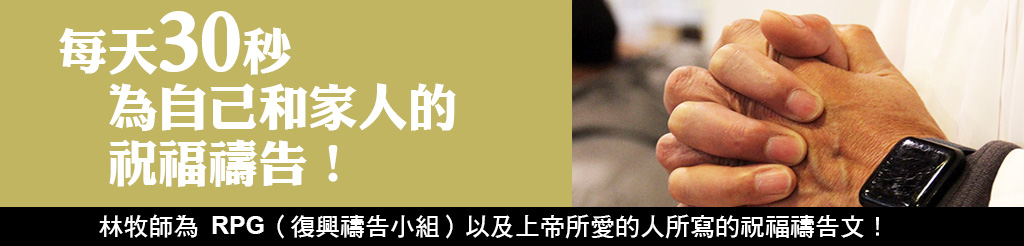 9奉耶穌的名宣告：我（自己或家人名字）是因主的愛被揀選的人。感謝主！在千萬人中揀選了我，使我成為祢所要祝福的人。主啊！祢說：『不是你們揀選了我，而是我揀選了你們，並派你們去結果實，去結常存的果實；如此，你們因我的名無論向父求什麼，祂必賜給你們。這就是我命令你們的：你們應該彼此相愛。』感謝主透過我，成為一條愛的管道、祝福的管道，我的一生因被主揀選變得極有價值，感謝祢看我為珍寶。因此，不論現在的大環境如何，不論別人怎麼看我，我看到自己真真實實活在主的揀選裡，我的主看我為貴重，我是主的寶貝。因此，我在病痛中，在受試煉時，我的心不懼怕，也不憂慮，我深信不論處在何種困苦的境遇中，我的主我的上帝都不丟棄我，因我是祂按自己先見所揀選的人，祂必為我負責到底。在我的病痛和我的試煉中，我要靠主的幫助得勝再得勝。因我的上帝必用喜樂油膏抹我，我要讚美高舉主的聖名。禱告都是奉主耶穌基督的聖名，阿們！